INTRODUCTION TO TRANSPORTATIONGirlTREC 2019 | Bell EngineeringName: ___________________________________________Directions: Please fill in the following blanks as we go through the lecture and presentation. They are not necessarily in order.The first priority of transportation engineers is ____________.	This includes making our intersections:ConsistentPredictableEfficientWORD BANK:  Phase, Cycle, Delay, Queue, Timing, EfficiencyIf both traffic lights have the same amount of cars traveling down their road, which traffic light’s timing must be more efficient?1 or 2?							Answer: ____Now draw what queues 1 and 2 look like: QUEUE 1: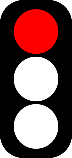 QUEUE 2:Directions: Match the description to the correct term.____  Manual Traffic Control____  Fixed-Time Control____  Actuated Signal ControlThis type of traffic control uses sensors to detect cars (like a giant metal detector), which changes the traffic lights to avoid delaysThis type of traffic control is when an individual is changing the traffic signals as they observe the traffic’s behavior and based on its current needsThis type of traffic control is when the phases of stoplights last the same amount of time every time and are pre-set. These phase times are based off of historical dataSTANDARD FOUR-WAY INTERSECTIONDirections: Draw a four-way intersection with correct lines on the road and correct roadway signs.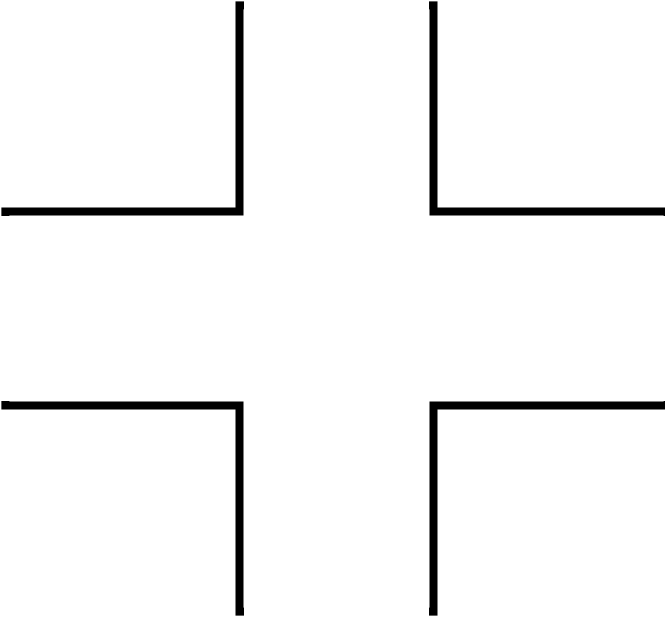 ROUNDABOUT INTERSECTIONDirections: Draw a roundabout intersection with correct lines on the road and correct roadway signs.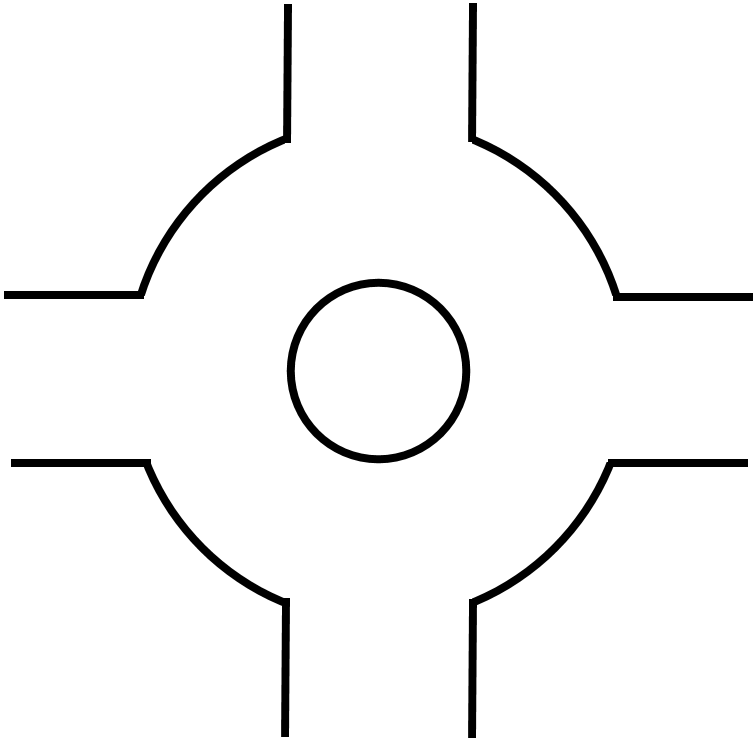 GROUP ACTIVITY:Directions: Take turns answering the following questions on the flipchart paper provided. Use a different color for each answer and prepare to present your findings to the class.Why is traffic signal timing important?Why might it be necessary to consider different sizes of vehicles when planning traffic signal timing phases?Why is it important to use the same color for the same thing on every road?If you have an intersection that has lots of traffic and high crash rates, what type of intersection might you want to consider? Why?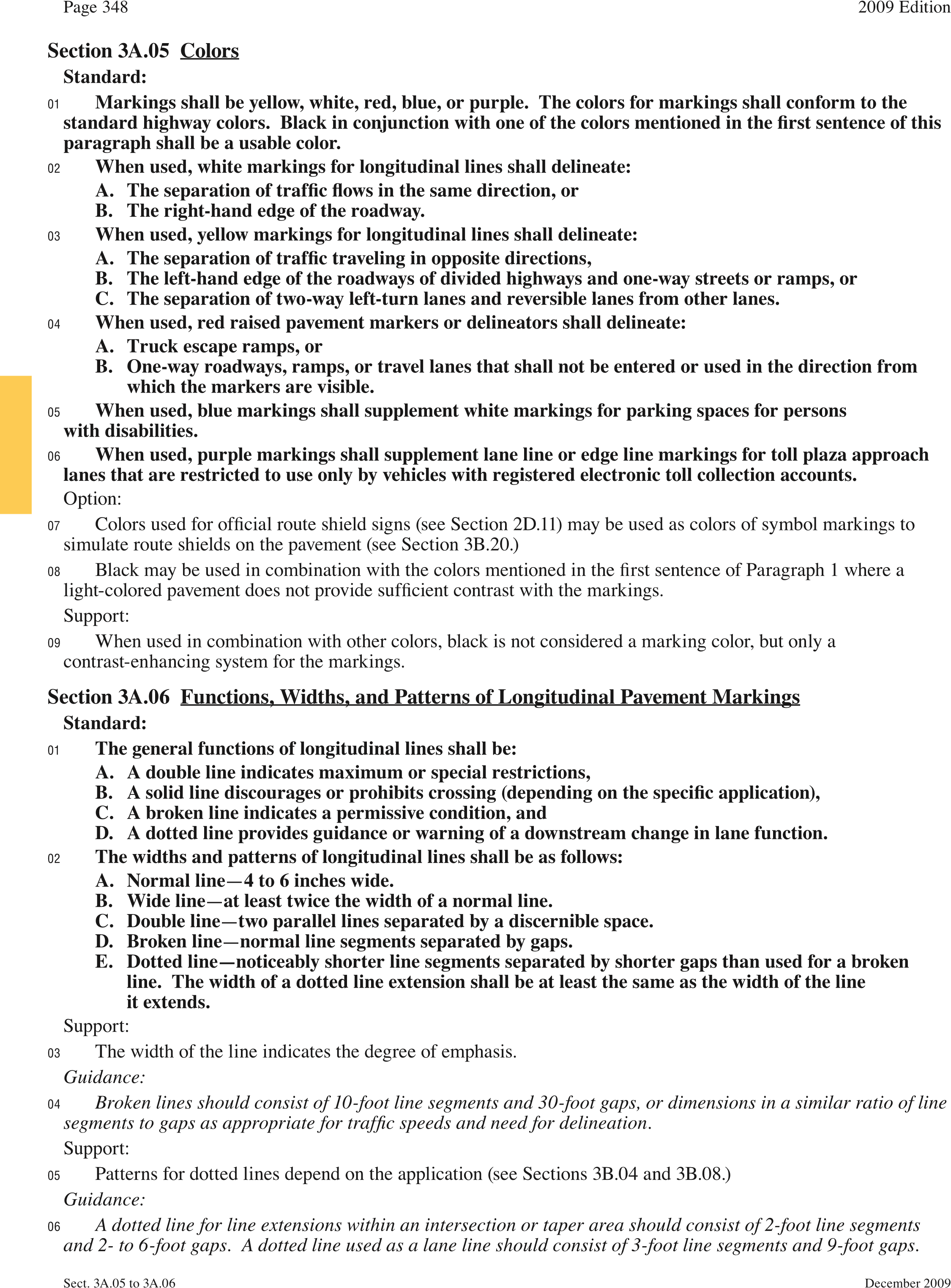 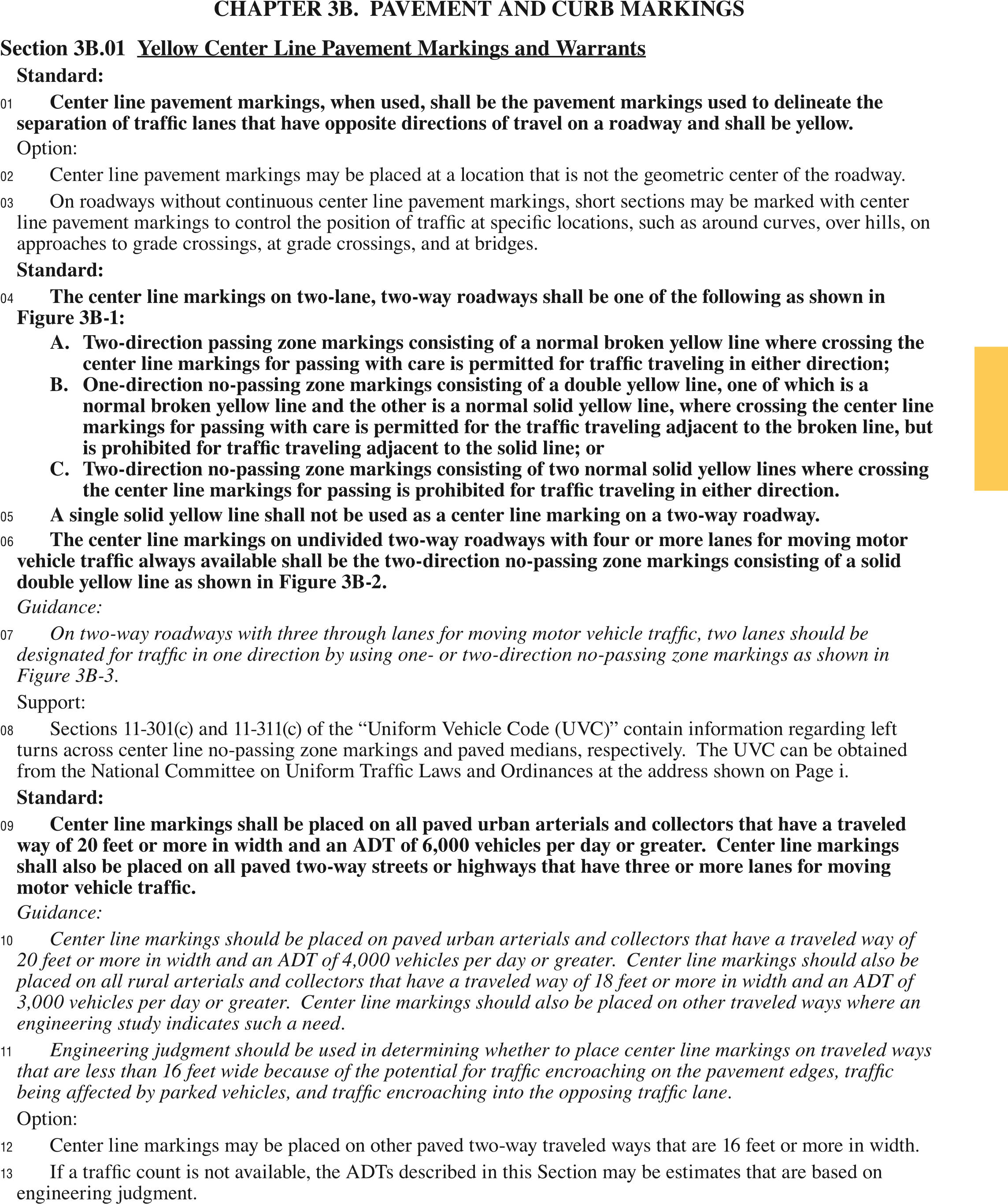 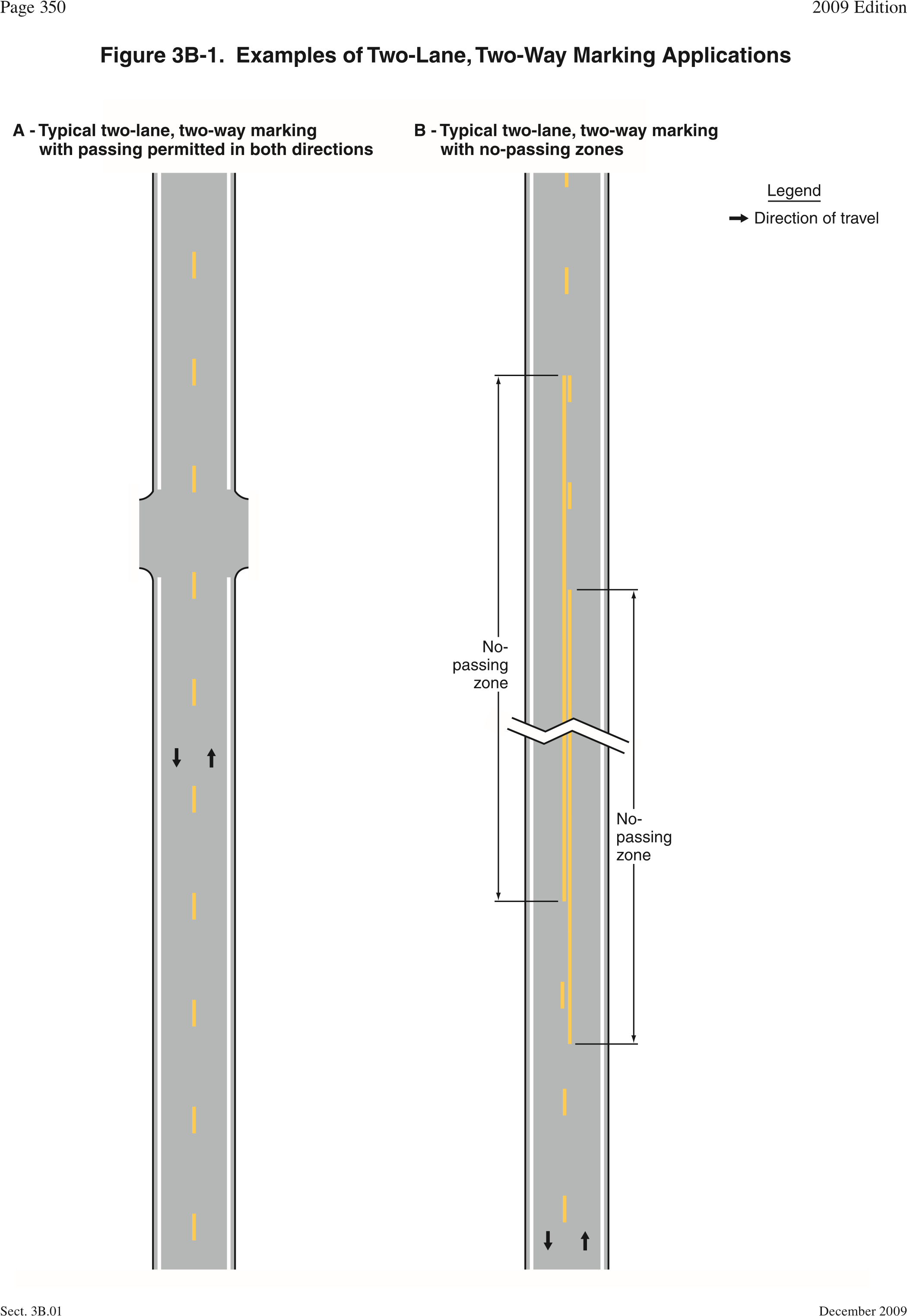 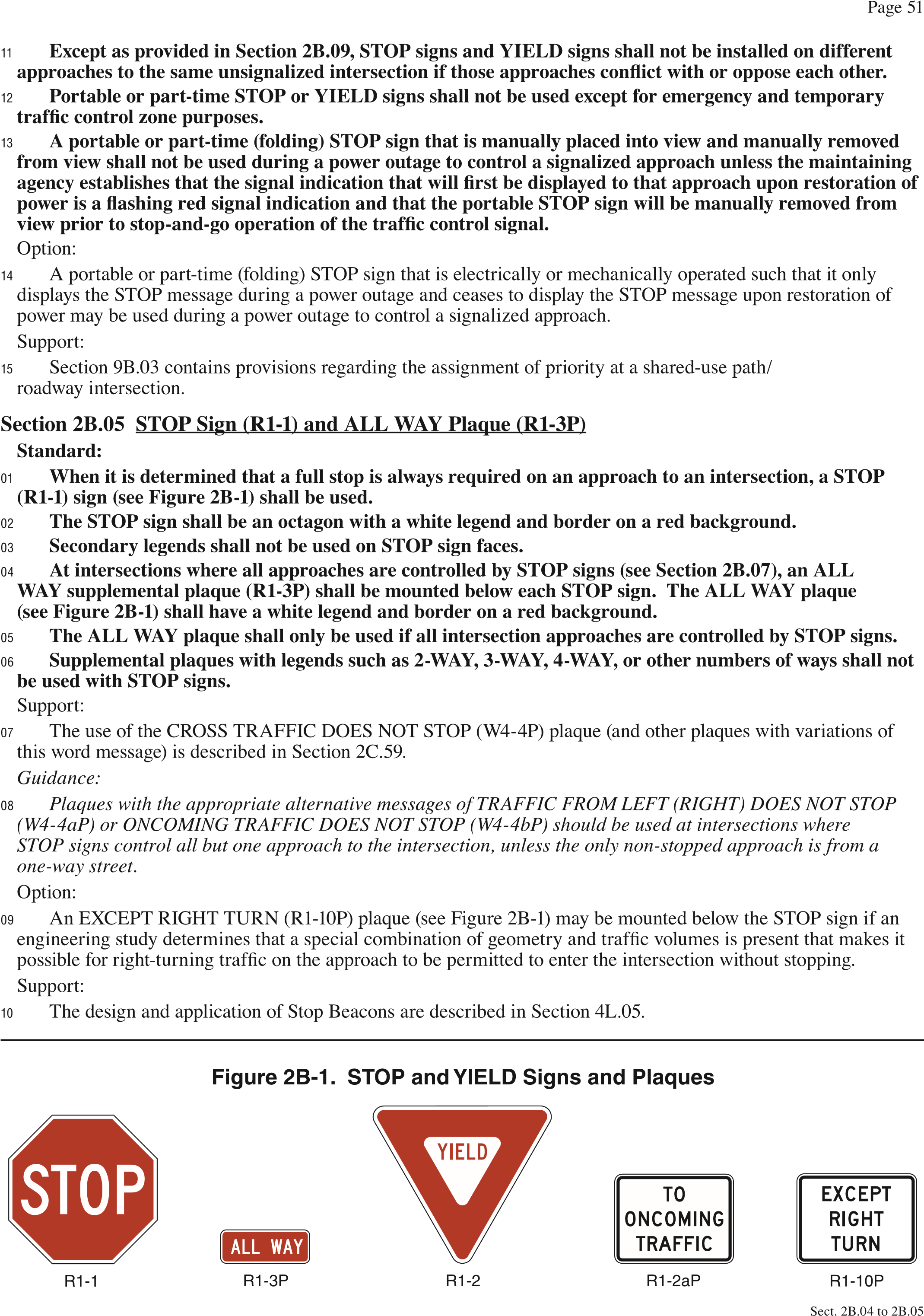 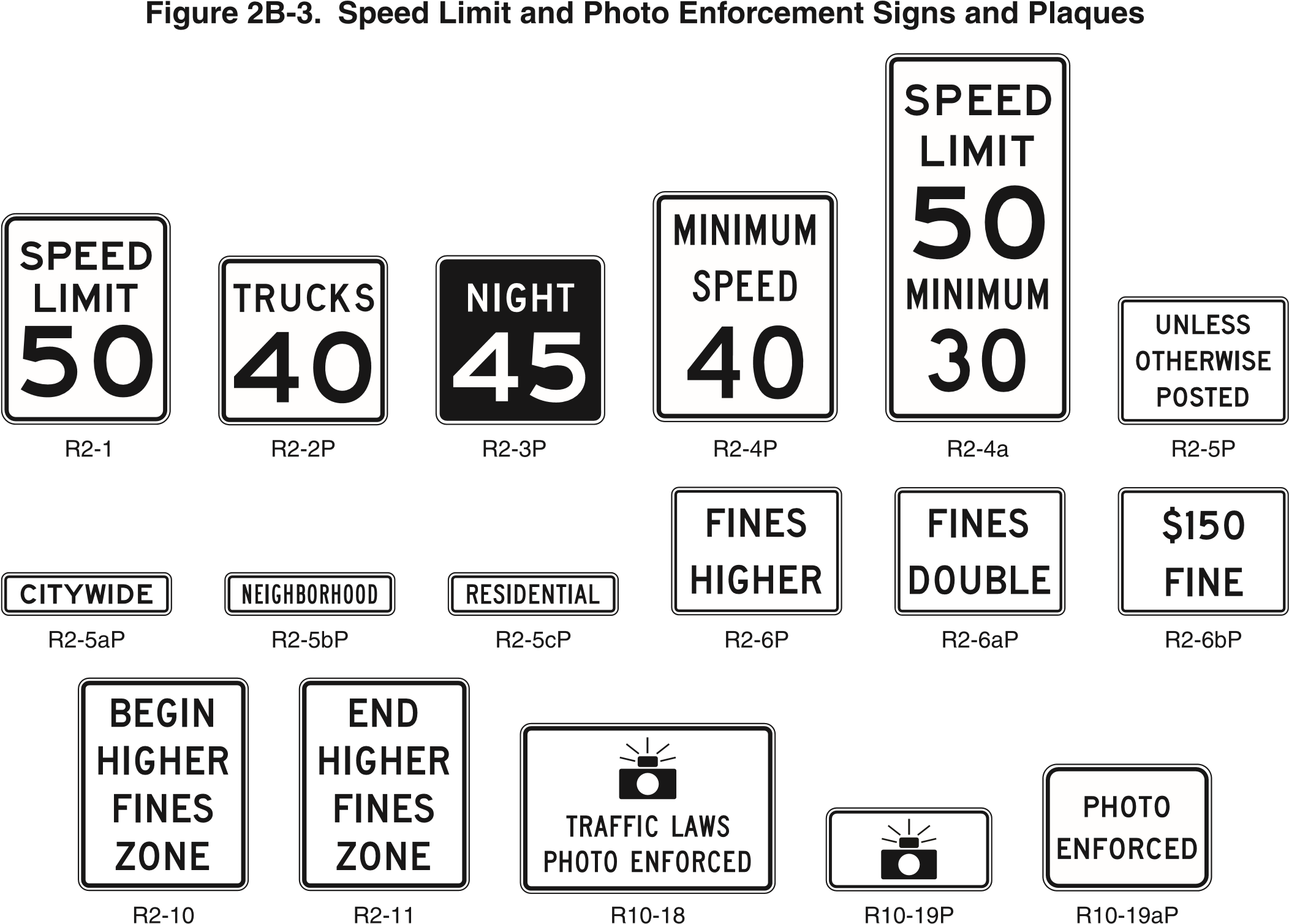 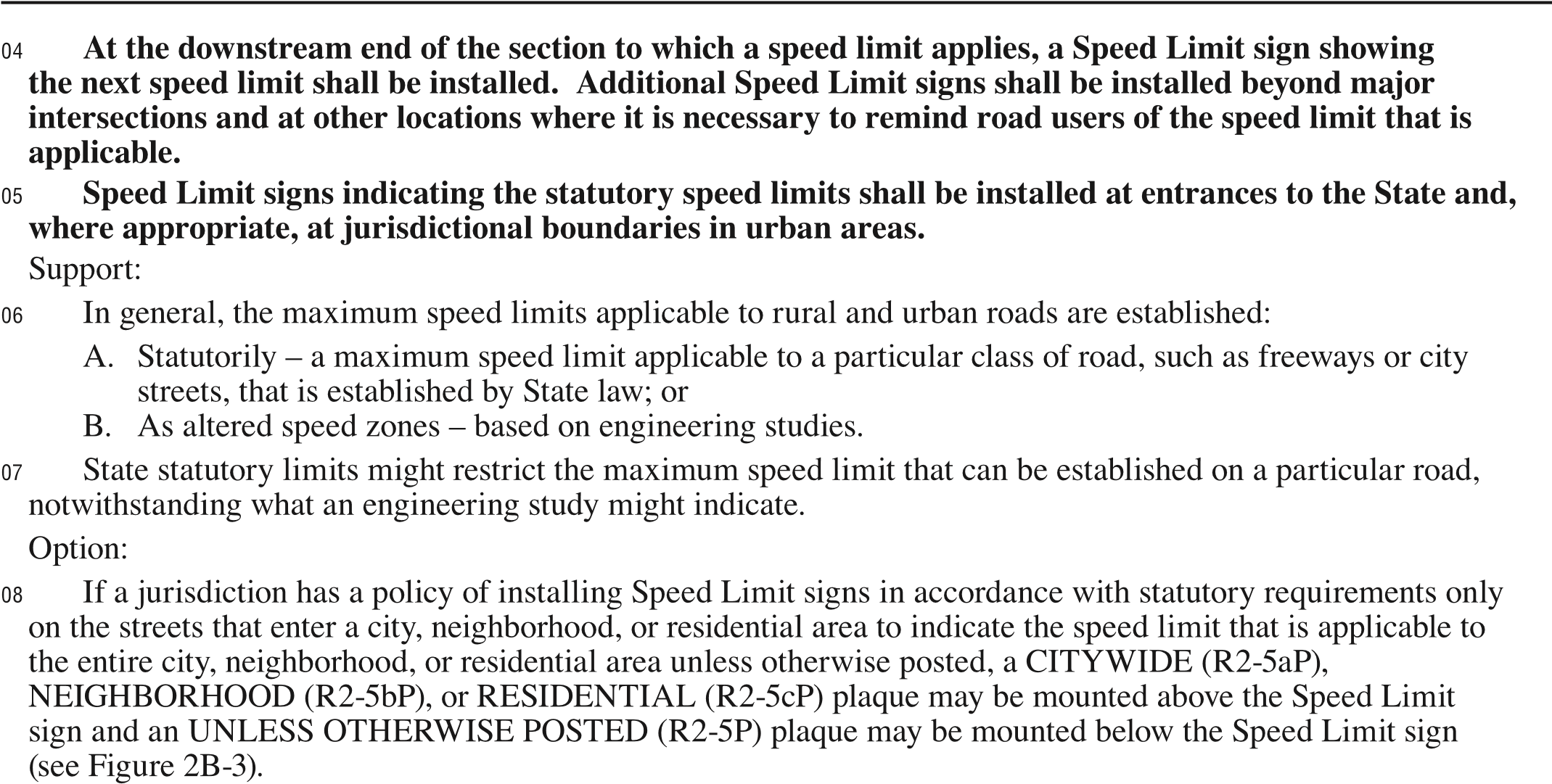 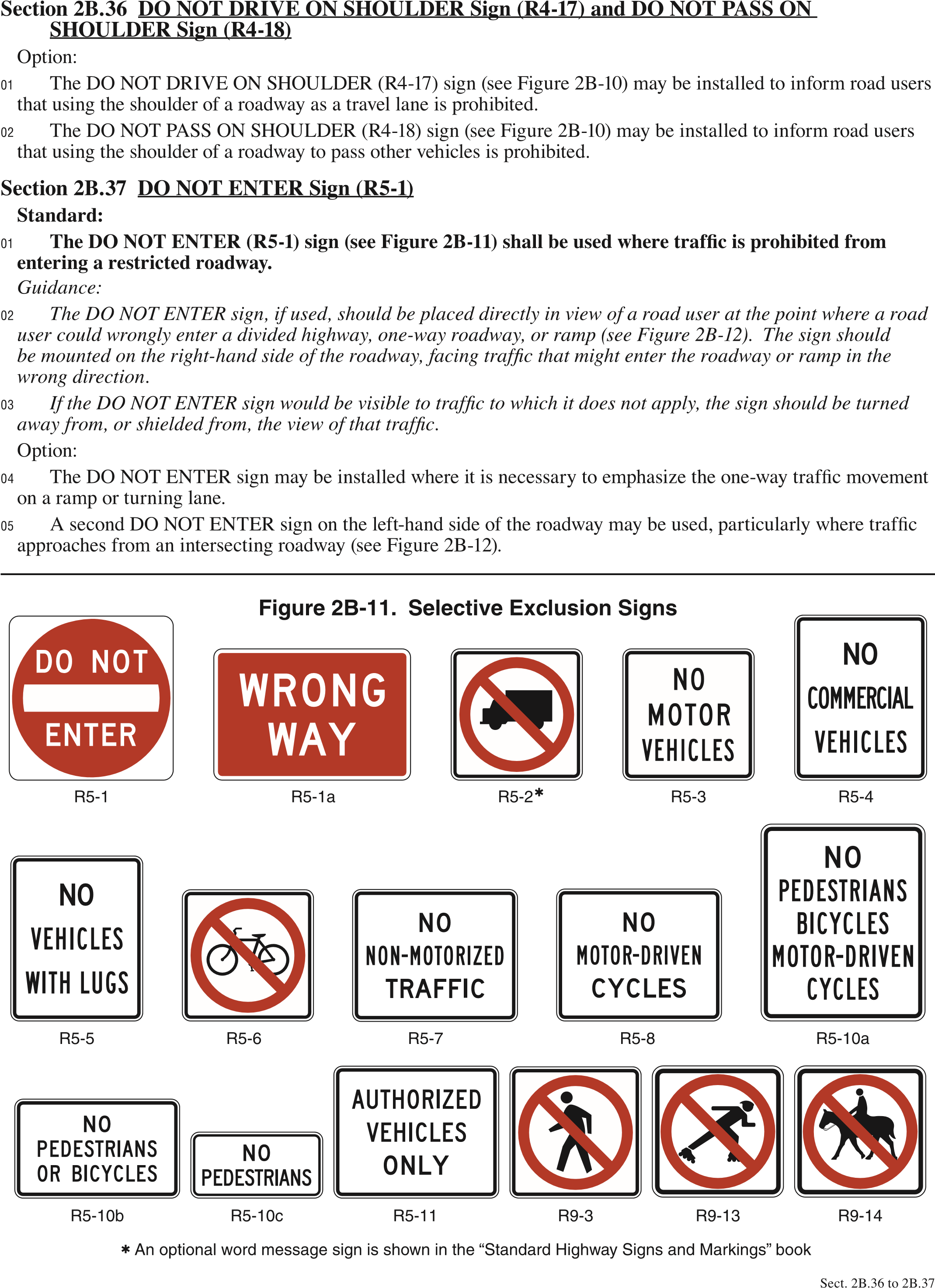 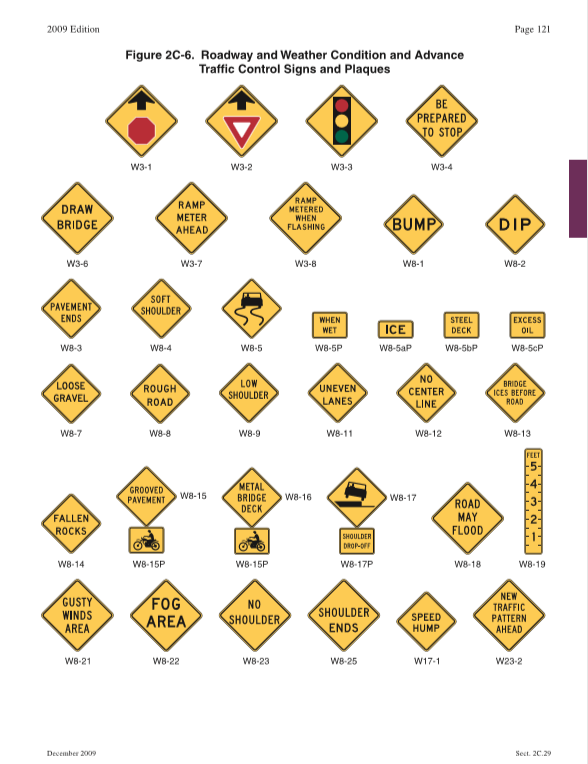 TermDefinitionThe red, green, or yellow light indication on a traffic lightThe amount of time a vehicle is stopped at a red lightThe ability of the traffic signal timing to minimize the queueThe amount of time it takes for a light to complete both the red and green phasesThe amount of time that is dedicated to each phaseA line of vehicles waiting at a red light